ПРОЕКТ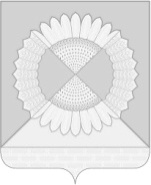 АДМИНИСТРАЦИЯ ГРИШКОВСКОГО СЕЛЬСКОГО ПОСЕЛЕНИЯ КАЛИНИНСКОГО РАЙОНАПОСТАНОВЛЕНИЕсело ГришковскоеО внесении изменений в постановление администрации Гришковского сельского поселения Калининского района от 26 ноября 2021 года № 115 "Об определении мест для выгула домашних животных на территорииГришковского сельского поселенияКалининского района"В соответствии со статьёй 14 Федерального закона от 6 октября 2003 года № 131-ФЗ "Об общих принципах организации местного самоуправления в Российской Федерации", в соответствии со статьями 3 и 13 Федерального закона Российской Федерации от 27 декабря 2018 года № 498-ФЗ "Об ответственном обращении с животными и о внесении изменений в отдельные законодательные акты Российской Федерации" (в редакции Федерального закона от 07.10.2022 г. № 396-ФЗ), в целях регулирования вопросов в сфере благоустройства территории Гришковского сельского поселения Калининского района в части содержания домашних животных и повышения комфортности условий проживания граждан, п о с т а н о в л я ю:1. Внести в постановление администрации Гришковского сельского поселения Калининского района от 26 ноября 2021 года № 115 "Об определении мест для выгула домашних животных на территории Гришковского сельского поселения Калининского района" изменения изложив пункт 2 постановления в новой редакции:1.1. "2. При выгуле домашнего животного, за исключением собаки – проводника, сопровождающей инвалида по зрению, необходимо соблюдать следующие требования:1) исключать возможность свободного, неконтролируемого передвижения животного при пересечении проезжей части автомобильной дороги, в лифтах и помещениях общего пользования многоквартирных домов, во дворах таких домов, на детских и спортивных площадках;22) обеспечивать уборку продуктов жизнедеятельности животного в местах и на территориях общего пользования;3) не допускать выгул животного вне мест, разрешенных постановлением администрации Гришковского сельского поселения Калининского района для выгула животных, и соблюдать иные требования к его выгулу.". 2. Обнародовать настоящее постановление в установленном порядке и разместить на официальном сайте администрации Гришковского сельского поселения Калининского района в информационно-телекоммуникационной сети "Интернет".3. Контроль по исполнению настоящего постановления оставляю за собой.4. Постановление вступает в силу со дня его официального обнародования.Глава Гришковского сельского поселения Калининского района                                                                          Т.А. Некрасоваот№